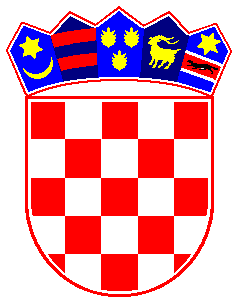  REPUBLIKA HRVATSKAVISOKI TRGOVAČKI SUD REPUBLIKE HRVATSKE               ZAGREB URED PREDSJEDNIKA SUDABroj: 5-Su-812/2020-116Zagreb, 9. kolovoza 2021.Na temelju odredbe čl. 29., . 1., 31. st. 1. i čl. . 1. Zakona o sudovima („Narodne novine“ broj 28/13, 33/15, 82/15, 82/16, 67/18, 126/19) i čl. 24. a u vezi s čl. 22. i 23. Sudskog poslovnika („Narodne novine“ broj 37/14, 49/14, 8/15, 35/15, 123/15, 45/16, 29/17, 33/17 - ispravak, 34/17, 57/17, 101/18, 119/18, 81/19, 128/19, 39/20, 47/20, 138/20, 147/20) te odredbe članka 24. Pravilnika o radu u sustavu eSpis ("Narodne novine" broj 35/15, 123/15, 45/16, 29/17, 112/17, 119/18, 39/20, 138/20, 147/20), s obzirom na to da je sudac Ivica Omazić imenovan predsjednikom suda, od 2. kolovoza 2021. a sucu Mariu Vukeliću prestaje dužnost predsjednika 1. kolovoza 2021., te da sutkinji Lidiji Tomljenović prestaje sudačka dužnost 22. kolovoza 2021., predsjednik VTSRH Ivica Omazić 9. kolovoza 2021. utvrđuje3. IZMJENU GODIŠNJEG RASPOREDA POSLOVA ZA 2021.Članak 1.Za zamjenicu predsjednika Visokog trgovačkog suda Republike Hrvatske određuje se sutkinja Kristina Saganić.Sud ima glasnogovornika i zamjenika glasnogovornika Suda. Za glasnogovornika Suda određuje se sudac Mario Vukelić, a njegovom zamjenicom sutkinja Mirta Matić.Sud ima uredništvo web stranice Visokog trgovačkog suda Republike Hrvatske u sastavu:Ivica Omazić, glavni urednikMirta Matić, izvršna urednicaDavor Pustijanac, urednik web sadržajaVladimir Štruk, urednik web sadržajaJasna Švigir, urednica web sadržaja i Boran Guberina, web administratorUredništvo web stranice odgovorno je za kreiranje, održavanje i administriranje službene web stranice Visokog trgovačkog suda Republike Hrvatske.SUDSKI ODJELI PREDSJEDNICI ODJELA I NJIHOVI ZAMJENICIČlanak 2.U Sudu su osnovana tri odjela:I.    ODJEL TRGOVAČKIH I OSTALIH SPOROVA, II.   ODJEL ZA PRAĆENJE I PROUČAVANJE SUDSKE PRAKSE iIII.  ODJEL ZA PRAĆENJE EUROPSKIH PROPISA I SUDSKE PRAKSE SUDA           EUROPSKE UNIJE I EUROPSKOG SUDA ZA LJUDSKA PRAVAI. ODJEL TRGOVAČKIH I OSTALIH SPOROVAČlanak 3.Predsjednica Odjela trgovačkih i ostalih sporova je sutkinja Branka Ćiraković, a njena zamjenica sutkinja Dubravka Zubović.Članak 4.U Odjel trgovačkih i ostalih sporova raspoređuju se suci Visokog trgovačkog suda Republike Hrvatske (u daljnjem tekstu: VTSRH), suci privremeno upućeni na rad u VTSRH, viši sudski savjetnici – specijalisti VTSRH, viši sudski savjetnici VTSRH, te sudski savjetnici VTSRH. Članak 5.Suci, suci privremeno upućeni na rad u ovaj sud, viši sudski savjetnici – specijalisti, viši sudski savjetnici i sudski savjetnici u Odjelu trgovačkih i ostalih sporova raspoređuju se u vijeća: 1., 2., 3., 4., 5., 6., 7., 8., 9., 10. i 11. a kako je navedeno u čl. 20. ovog Godišnjeg rasporeda - Tablica Sastav vijeća. Članak 6.Odjel trgovačkih i ostalih sporova ima tajnicu koja obavlja administrativne i druge poslove za Odjel. Na poslove tajnice Odjela trgovačkih i ostalih sporova raspoređuje se Katarina Franjković, voditeljica Posebne sudske pisarnice za obradu sudske prakse.SLUŽBA ZA MIRENJEČlanak 7.U sastavu Odjela trgovačkih i ostalih sporova osnovana je Služba za mirenje. Voditelj Službe za mirenje je sudac dr. sc. Srđan Šimac, a njegova zamjenica sutkinja Mirta Matić.Članak 8.U Službu za mirenje raspoređuju se i suci Kristina Saganić i Mario Vukelić.Služba za mirenje ima tajnicu koja obavlja administrativne i druge poslove za Službu. Na poslove tajnice Službe za mirenje raspoređuje se Marijeta Kološa, voditeljica Posebne sudske pisarnice za poslove mirenja.Uz navedene poslove, službenica obavlja administrativne i druge poslove za Sudačko vijeće koje je formirano pri Visokom trgovačkom sudu RH.II. ODJEL ZA PRAĆENJE I PROUČAVANJE SUDSKE PRAKSEČlanak 9.Predsjednik Odjela za praćenje i proučavanje sudske prakse je sudac Željko Šimić, a njegova zamjenica sutkinja Branka Ćiraković. Članak 10.U Odjel za praćenje i proučavanje sudske prakse raspoređuju se sutkinje Mirta Matić i Kristina Saganić.Članak 11.Suci raspoređeni u Odjel za praćenje i proučavanje sudske praske, osim poslova propisanih odredbama Zakona o sudovima i Sudskim poslovnikom pripremaju sentence za izbor odluka VTSRH.Članak 12.Suci Branka Ćiraković, Željko Šimić, Mirta Matić i Kristina Saganić evidentiraju sve odluke prema rednom broju referade, u skladu s Tablicom Popis referada - evidencija, koja se nalazi u prilogu i čini sastavni dio ovog Godišnjeg rasporeda poslova. Članak 13.Viši sudski savjetnik - specijalist Vladimir Štruk pomaže u pripremanju sentenci za izbor odluka VTSRH.Članak 14.Odjel za praćenje i proučavanje sudske prakse ima tajnicu koja obavlja administrativne i druge poslove za Odjel. Na poslove tajnice Odjela za praćenje i proučavanje sudske praske raspoređuje se Katarina Franjković, voditeljica Posebne sudske pisarnice za obradu sudske prakse.SLUŽBA ZA INFORMATIKUČlanak 15.Voditelj Službe za informatiku je sudac Davor Pustijanac, a njegova zamjenica je sutkinja Kristina Saganić. U Službu za informatiku raspoređuju se i službenici Boran Guberina, voditelj Odsjeka za informatičku podršku i Borko Bekić, informatički referent, koji obavljaju svoje poslove i zadatke sukladno odredbama Pravilnika o unutarnjem redu VTSRH.III. ODJEL ZA PRAĆENJE EUROPSKIH PROPISA I SUDSKE PRAKSE SUDA EUROPSKE UNIJE I EUROPSKOG SUDA ZA LJUDSKA PRAVAČlanak 16.Predsjednik Odjela za praćenje europskih propisa i sudske prakse Suda Europske unije i Europskog suda za ljudska prava je sudac Mario Vukelić, a njegova zamjenica sutkinja Mirta Matić. U Odjel za praćenje europskih propisa i sudske prakse Suda Europske unije i Europskog suda za ljudska prava raspoređuju se i suci doc. dr. sc. Jelena Čuveljak, Lenka Ćorić i Kristina Saganić.Članak 17.Suci raspoređeni u Odjel za praćenje europskih propisa i sudske prakse Suda Europske unije i Europskog suda za ljudska prava pružaju pomoć svim sucima u sudu kao i sucima neposredno nižih sudova u pravilnoj primjerni propisa i sudske prakse Suda Europske unije i Europskog suda za ljudska prava te u pripremi za podnošenje prethodnih pitanja Sudu europske unije. Odjel također pruža podršku Pravosudnoj akademiji u provedbi stručnog usavršavanja vezano za poslove iz čl. 17. GRP-a. Članak 18.U Odjel za praćenje europskih propisa i sudske prakse Suda Europske unije i Europskog suda za ljudska prava raspoređuju se i viši sudski savjetnik – specijalist Vladimir Štruk i sudski savjetnici Iva Kemec Kokot i Bruno Pelicarić.Sudski savjetnici raspoređeni u Odjel za praćenje europskih propisa i sudske prakse Suda Europske unije i Europskog suda za ljudska prava pomažu u radu sucima u tom Odjelu.Članak 19.Odjel za praćenje europskih propisa i sudske prakse Suda Europske unije i Europskog suda za ljudska prava ima tajnicu koja obavlja administrativne i druge poslove za Odjel. Na poslove tajnice Odjela za praćenje europskih propisa i sudske prakse Suda Europske unije i Europskog suda za ljudska prava raspoređuje se Monika Kos, voditeljica Pisarnice sudske uprave.SASTAV VIJEĆAČlanak 20.Suci VTSRH određuju se u vijeća u skladu s Tablicom Sastav vijeća, koja se nalazi u prilogu i čini sastavni dio ovog Godišnjeg rasporeda poslova. U vijeća se, u skladu s Tablicom Sastav vijeća, koja se nalazi u prilogu i čini sastavni dio ovog Godišnjeg rasporeda poslova, raspoređuju privremeno upućeni suci i sudski savjetnici VTSRH.RASPORED POSLOVARASPORED POSLOVA SUDACA VTSRHČlanak 21.Suci VTSRH raspoređuju se na poslove u skladu s Tablicom Rasporeda poslova sudaca, koja se nalazi u prilogu i čini sastavni dio ovog Godišnjeg rasporeda poslova.RASPORED POSLOVA SUDACA PRIVREMENO UPUĆENIH NA RAD U VTSRHČlanak 22. Suci privremeno upućeni na rad u VTSRH raspoređuju se na poslove u skladu s Tablicom Rasporeda poslova privremeno upućenih sudaca, koja se nalazi u prilogu i čini sastavni dio ovog Godišnjeg rasporeda poslova.RASPORED POSLOVA SUDSKIH SAVJETNIKA VTSRHČlanak 23.Sudski savjetnici VTSRH raspoređuju se na poslove u skladu s Tablicom Rasporeda poslova sudskih savjetnika, koja se nalazi u prilogu i čini sastavni dio ovog Godišnjeg rasporeda poslova. USTROJSTVENE JEDINICE ZA UREDSKE I DRUGE POSLOVEČlanak 24.Za obavljanje uredskih i drugih poslova u sudu ustrojavaju se sljedeće ustrojstvene jedinice:I. URED PREDSJEDNIKA SUDA1. Ured ravnatelja sudske uprave 1.1.2. Pododsjek za ljudske potencijale1.2. Pisarnica sudske uprave1.3. Odjel za materijalno-financijsko poslovanje1.4. Odsjek za informatičku podršku1.5. Odjeljak za tehničke i pomoćne posloveII. SUDSKA PISARNICAU sastavu Odjela za materijalno-financijske poslove je knjižnica u kojoj se obavljaju poslovi prikupljanja i čuvanja knjižnične građe, vodi evidencija o knjižnom fondu u informacijskom sustavu knjižnice, izdaje knjižnična građa na posudbu zaposlenicima suda. Radi većeg opsega poslova sudska pisarnica ima više ustrojstvenih jedinica i to: 2.1. Posebna sudska pisarnica za poslove prijema2.2. Posebna sudska pisarnica za poslove prijepisa 2.3. Posebna sudska pisarnica za poslove otpreme2.4. Posebna sudska pisarnica za obradu sudske prakse 2.5. Posebna sudska pisarnica za poslove mirenja.Službenici i namještenici raspoređeni ovim Godišnjim rasporedom obavljaju svoje poslove i zadatke sukladno odredbama Pravilnika o unutarnjem redu VTSRH.Članak 25.Službenici i namještenici VTSRH raspoređuju se na poslove i zadatke sukladno odredbama Pravilnika o unutarnjem redu VTSRH. Tablica Rasporeda poslova službenika i namještenika nalazi se u prilogu i čini sastavni dio ovog Godišnjeg rasporeda poslova.POSEBNE ODREDBEČlanak 261. Određuje se klizno radno vrijeme u sudu. Dnevno radno vrijeme suda je od 7,30 do 15,30 odnosno od 8,30 do 16,30 sati, a dnevni odmor je od 11,30 do 12 sati. Radno vrijeme čistačica je od 14 do 22 sata.Službene izlaske unutar radnog vremena potrebno je prethodno, radi evidencije, prijaviti Uredu predsjednika suda.	2. Stranke, njihovi zastupnici ili punomoćnici primaju se u Uredu predsjednika suda svakog prvog četvrtka u mjesecu u vremenu od 9 do 11 sati. 3. U slučaju da sudac, viši sudski savjetnik – specijalist, viši sudski savjetnik ili sudski savjetnik radi nedostatka radnog prostora, zdravstvenih ili drugih razloga dogovorno s predsjednikom suda radi izvan suda, obvezna je njegova nazočnost u sudu na sjednicama vijeća, odjela, sjednicama svih sudaca te kada je potrebno da s predsjednikom vijeća ili predsjednikom odjela, usuglasi stručna pravna shvaćanja u pojedinom predmetu ili to iz nekog drugog razloga u vezi s obavljanjem poslova odredi predsjednik suda.4. Za vrijeme takvog rada, sudac, viši sudski savjetnik – specijalist, viši sudski savjetnik ili savjetnik je dužan omogućiti svakodobnu telefonsku vezu s predsjednikom vijeća, predsjednikom odjela i predsjednikom suda.Članak 27.S danom stupanja na snagu ove 3. Izmjene Godišnjeg rasporeda poslova za 2021. prestaje važiti 2. Izmjena Godišnjeg rasporeda poslova za 2021., poslovni broj 5-Su-812/20-65 od 15. lipnja 2021.U Zagrebu 9. kolovoza 2021.Uputa o pravnom lijeku:Temeljem članka 25. st. 2. Sudskog poslovnika svaki sudac i sudski savjetnik može u roku od 3 dana izjaviti prigovor predsjedniku suda na godišnji raspored poslova, a ostali službenici mogu u istom roku staviti primjedbe na godišnji raspored poslova. Izjavljeni prigovor odnosno primjedba ne odgađaju izvršenje godišnjeg raspored poslova.							PREDSJEDNIK SUDA							Ivica OmazićDNA:1. VTSRH - svimaO tome obavijest:1. MPU2. VSRHNacrt 3. Izmjene GRP izradila:Jasna Švigir, ravnateljica sudske uprave 